ESCOLA _________________________________DATA:_____/_____/_____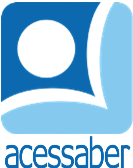 PROF:_______________________________________TURMA:___________NOME:________________________________________________________PROBLEMAS DE MULTIPLICAÇÃOLEONARDO GANHOU 3 CAIXAS DE BOLAS, CADA CAIXA TEM 2 BOLAS. QUANTOS BRINQUEDOS ELE GANHOU?R: MANUELA TEM 6 NOTAS DE 2 REAIS. QUANTO DINHEIRO ELA TEM?R: LUCCA PEGOU EM SUA GRANJA, PARA VENDER, 4 CAIXAS COM 6 OVOS CADA. QUANTOS OVOS ELE PEGOU, AO TODO?R: PARA FAZER UM BOLO SÃO NECESSÁRIOS 4 OVOS. QUANTOS OVOS SERÃO NECESSÁRIOS PARA FAZER 6 BOLOS?R: CADA ANDAR DO PRÉDIO TEM 4 JANELAS. QUANTAS JANELAS TEM EM 5 ANDARES?R: 